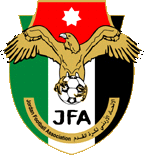 نموذج طلب انتساب لدورة التدريب الآسيوية للمستوى الاول لحراس المرمى خلال الفترة 7 – 12 / 3 / 2020  توقيع مقدم الطلب:.....................................المستندات المطلوبة ارفاقها  :طلب الانتساب.السيرة الذاتية للمشارك.شهادة التدريب الاسيوية للمستوى الثالث C .رخصة مزاولة مهنة التدريب للمستوى الثالث C .كتاب تنسيب للمرشحين من قبل الأندية (غير إلزامي لباقي المشاركين).شهادة عدم محكومية.الرسوم 250 دينار .تعليمات عامة للراغبين بالمشاركة في الدورات التدريبيةإرسال الوثائق المطلوبة الى البريد الالكتروني jfa.courses@jfa.com.jo.استكمال ارسال كافة الوثائق المطلوبة قبل انتهاء فترة التسجيل.استكمال إجراءات تسديد الرسوم وارسال صورة الوصل الى البريد الالكتروني المعتمد المذكور أعلاه خلال 3 أيام من تاريخ التبليغ بالقبول.في حالة التبليغ بالرغبة في الانسحاب قبل تاريخ بدء الدورة التدريبية يتم ارجاع 50% من قيمة الرسوم المدفوعة خلال 14 يوم من تاريخ بدء الدورة التدريبية.في حالة التغيب عن الحضور دون التبليغ بالرغبة في الانسحاب قبل بدء الدورة التدريبية لا يتم استرداد أية رسوم مدفوعة.استلام شهادات المشاركة بعد 21 يوم من تاريخ انتهاء الدورة التدريبية.في حالة وجود أية استفسارات للتواصل مع رقم هاتف الدورات التدريبية 079 1640067مع تمنيات الاتحاد الأردني لكرة القدم للجميع بالتوفيق،،،الاسـم الرباعي باللغة العربية:الاسم الرباعي باللغة الانجليزية: تاريخ الولادة : تاريخ الولادة :مكان السكن :البريد الالكتروني: البريد الالكتروني: رقم الموبايل : رقم الموبايل : المؤهل العلمي :تاريخ ارسال الطلب : تاريخ ارسال الطلب : الوزن  :الطول  : المقاس :